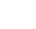 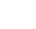 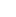 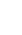 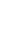 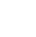 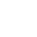 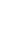 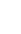 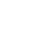 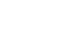 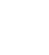 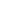 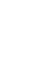 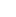 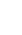 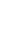 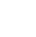 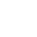 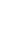 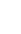 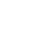 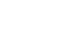 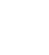 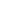 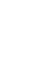 Campamento de Arte de PreparatoriaCampamento de Arte de PreparatoriaCampamento de Arte de PreparatoriaEn el Seminario Intensivo de Arte de la Escuela de Arte, Diseño e Historia del Arte de la Universidad de TulsaEn el Seminario Intensivo de Arte de la Escuela de Arte, Diseño e Historia del Arte de la Universidad de TulsaEn el Seminario Intensivo de Arte de la Escuela de Arte, Diseño e Historia del Arte de la Universidad de TulsaSeminario de Kravis Summer Arts:Seminario de Kravis Summer Arts:Clases Disponibles: Desarrolla las ideas y habilidades de los estudiantes en las artes para ayudarles a preparar una portafolio de trabajos buscados por las escuelas de arte de pregrado. Nuestro objetivo es preparar a los estudiantes para obtener becas para las mejores escuelas, para sobresalir en la especialidad en arte que eligen y en última instancia, para convertirse en artistas profesionales con empleo.Los estudiantes con un serio interés en el arte son bienvenidos a inscribirse. Se anima a todos los estudiantes que participan en el Seminario de Arte de Verano de Kravis a ser individuos con el empuje y la motivación para expandir sus habilidades artísticas.El seminario de dos semanas de duración sumergirá a los estudiantes en las artes visuales y escénicas, y ayudará a desarrollar el conocimiento y las técnicas artísticas. Los cursos del seminario serán impartidos por profesores universitarios de arte y profesores de arte de nivel avanzado o Bachillerato Internacional.Desarrolla las ideas y habilidades de los estudiantes en las artes para ayudarles a preparar una portafolio de trabajos buscados por las escuelas de arte de pregrado. Nuestro objetivo es preparar a los estudiantes para obtener becas para las mejores escuelas, para sobresalir en la especialidad en arte que eligen y en última instancia, para convertirse en artistas profesionales con empleo.Los estudiantes con un serio interés en el arte son bienvenidos a inscribirse. Se anima a todos los estudiantes que participan en el Seminario de Arte de Verano de Kravis a ser individuos con el empuje y la motivación para expandir sus habilidades artísticas.El seminario de dos semanas de duración sumergirá a los estudiantes en las artes visuales y escénicas, y ayudará a desarrollar el conocimiento y las técnicas artísticas. Los cursos del seminario serán impartidos por profesores universitarios de arte y profesores de arte de nivel avanzado o Bachillerato Internacional.Retratos con CarboncillosLos estudiantes estudiarán la luz y el valor. Usando carboncillo de leña, presentarán un autorretrato junto con otras tareas que ayudan a mejorar la técnica. Cerámica y Torno de AlfareríaLos estudiantes explorarán herramientas y técnicas de medios en 3D. Los estudiantes aprenderán a girar un tormo y a explorar opciones para el trabajo de cocción. GrabadoExplorarán las técnicas de grabado en cobre que se enseñan a nivel universitario, incluidos el grabado de líneas, el suelo blando, la aguatinta y el grabado de placas múltiples. Los estudiantes también aprenderán técnicas de grabado en placas solares.Animación Flash y Medio DigitalExplorarán formas de combinar diversos medios artísticos en una experiencia dinámica. Los estudiantes examinan los problemas relacionados con la interacción en pantalla y la obra audiovisual utilizando software como Adobe Flash y Photoshop. Se ofrecerá una clase avanzada.Técnica Mixta de Pintura Acrílica Los estudiantes explorarán técnicas innovadoras de acabado de la superficie de la pintura y trucos con acrílicos, pintura en aerosol, grabado, telas, ceras, imágenes encontradas, papel cosido y mucho más.FotografíaEl curso de fotografía abarcará una amplia gama de técnicas fotográficas, entre ellas, de sala oscura y edición digital. Los estudiantes usarán cámaras digitales y adquirirán experiencia con diferentes enfoques para la toma de imágenes. La clase incluirá tomas en y cerca del campus de TU. Los estudiantes también harán trabajos que podrían agregarse a sus portafolios.Escultura/Arte en 3-D (¡Nuevo!)Los estudiantes tendrán la oportunidad de crear estudios tridimensionales utilizando yeso y cartón. Las técnicas utilizadas en la clase son procesos de escultura sustractiva que utilizan cinceles, limas y abrasivos, junto con escultura aditiva con el uso de tijeras, cortadores y pegamento.Retratos con CarboncillosLos estudiantes estudiarán la luz y el valor. Usando carboncillo de leña, presentarán un autorretrato junto con otras tareas que ayudan a mejorar la técnica. Cerámica y Torno de AlfareríaLos estudiantes explorarán herramientas y técnicas de medios en 3D. Los estudiantes aprenderán a girar un tormo y a explorar opciones para el trabajo de cocción. GrabadoExplorarán las técnicas de grabado en cobre que se enseñan a nivel universitario, incluidos el grabado de líneas, el suelo blando, la aguatinta y el grabado de placas múltiples. Los estudiantes también aprenderán técnicas de grabado en placas solares.Animación Flash y Medio DigitalExplorarán formas de combinar diversos medios artísticos en una experiencia dinámica. Los estudiantes examinan los problemas relacionados con la interacción en pantalla y la obra audiovisual utilizando software como Adobe Flash y Photoshop. Se ofrecerá una clase avanzada.Técnica Mixta de Pintura Acrílica Los estudiantes explorarán técnicas innovadoras de acabado de la superficie de la pintura y trucos con acrílicos, pintura en aerosol, grabado, telas, ceras, imágenes encontradas, papel cosido y mucho más.FotografíaEl curso de fotografía abarcará una amplia gama de técnicas fotográficas, entre ellas, de sala oscura y edición digital. Los estudiantes usarán cámaras digitales y adquirirán experiencia con diferentes enfoques para la toma de imágenes. La clase incluirá tomas en y cerca del campus de TU. Los estudiantes también harán trabajos que podrían agregarse a sus portafolios.Escultura/Arte en 3-D (¡Nuevo!)Los estudiantes tendrán la oportunidad de crear estudios tridimensionales utilizando yeso y cartón. Las técnicas utilizadas en la clase son procesos de escultura sustractiva que utilizan cinceles, limas y abrasivos, junto con escultura aditiva con el uso de tijeras, cortadores y pegamento.Datos Importantes: Datos Importantes: Retratos con CarboncillosLos estudiantes estudiarán la luz y el valor. Usando carboncillo de leña, presentarán un autorretrato junto con otras tareas que ayudan a mejorar la técnica. Cerámica y Torno de AlfareríaLos estudiantes explorarán herramientas y técnicas de medios en 3D. Los estudiantes aprenderán a girar un tormo y a explorar opciones para el trabajo de cocción. GrabadoExplorarán las técnicas de grabado en cobre que se enseñan a nivel universitario, incluidos el grabado de líneas, el suelo blando, la aguatinta y el grabado de placas múltiples. Los estudiantes también aprenderán técnicas de grabado en placas solares.Animación Flash y Medio DigitalExplorarán formas de combinar diversos medios artísticos en una experiencia dinámica. Los estudiantes examinan los problemas relacionados con la interacción en pantalla y la obra audiovisual utilizando software como Adobe Flash y Photoshop. Se ofrecerá una clase avanzada.Técnica Mixta de Pintura Acrílica Los estudiantes explorarán técnicas innovadoras de acabado de la superficie de la pintura y trucos con acrílicos, pintura en aerosol, grabado, telas, ceras, imágenes encontradas, papel cosido y mucho más.FotografíaEl curso de fotografía abarcará una amplia gama de técnicas fotográficas, entre ellas, de sala oscura y edición digital. Los estudiantes usarán cámaras digitales y adquirirán experiencia con diferentes enfoques para la toma de imágenes. La clase incluirá tomas en y cerca del campus de TU. Los estudiantes también harán trabajos que podrían agregarse a sus portafolios.Escultura/Arte en 3-D (¡Nuevo!)Los estudiantes tendrán la oportunidad de crear estudios tridimensionales utilizando yeso y cartón. Las técnicas utilizadas en la clase son procesos de escultura sustractiva que utilizan cinceles, limas y abrasivos, junto con escultura aditiva con el uso de tijeras, cortadores y pegamento.Fechas: Del 1 al 12 de junio, 2020Horario: 9:00 A.M. - 3:00 P.M. Ubicación: University of Tulsa, Phillips HallCosto: $200.00Descuentos Especiales: $150.00, si se paga antes del 17 de abril del 2020Plazo de inscripciones y pago: 15 de mayo del 2020Fechas: Del 1 al 12 de junio, 2020Horario: 9:00 A.M. - 3:00 P.M. Ubicación: University of Tulsa, Phillips HallCosto: $200.00Descuentos Especiales: $150.00, si se paga antes del 17 de abril del 2020Plazo de inscripciones y pago: 15 de mayo del 2020Retratos con CarboncillosLos estudiantes estudiarán la luz y el valor. Usando carboncillo de leña, presentarán un autorretrato junto con otras tareas que ayudan a mejorar la técnica. Cerámica y Torno de AlfareríaLos estudiantes explorarán herramientas y técnicas de medios en 3D. Los estudiantes aprenderán a girar un tormo y a explorar opciones para el trabajo de cocción. GrabadoExplorarán las técnicas de grabado en cobre que se enseñan a nivel universitario, incluidos el grabado de líneas, el suelo blando, la aguatinta y el grabado de placas múltiples. Los estudiantes también aprenderán técnicas de grabado en placas solares.Animación Flash y Medio DigitalExplorarán formas de combinar diversos medios artísticos en una experiencia dinámica. Los estudiantes examinan los problemas relacionados con la interacción en pantalla y la obra audiovisual utilizando software como Adobe Flash y Photoshop. Se ofrecerá una clase avanzada.Técnica Mixta de Pintura Acrílica Los estudiantes explorarán técnicas innovadoras de acabado de la superficie de la pintura y trucos con acrílicos, pintura en aerosol, grabado, telas, ceras, imágenes encontradas, papel cosido y mucho más.FotografíaEl curso de fotografía abarcará una amplia gama de técnicas fotográficas, entre ellas, de sala oscura y edición digital. Los estudiantes usarán cámaras digitales y adquirirán experiencia con diferentes enfoques para la toma de imágenes. La clase incluirá tomas en y cerca del campus de TU. Los estudiantes también harán trabajos que podrían agregarse a sus portafolios.Escultura/Arte en 3-D (¡Nuevo!)Los estudiantes tendrán la oportunidad de crear estudios tridimensionales utilizando yeso y cartón. Las técnicas utilizadas en la clase son procesos de escultura sustractiva que utilizan cinceles, limas y abrasivos, junto con escultura aditiva con el uso de tijeras, cortadores y pegamento.Retratos con CarboncillosLos estudiantes estudiarán la luz y el valor. Usando carboncillo de leña, presentarán un autorretrato junto con otras tareas que ayudan a mejorar la técnica. Cerámica y Torno de AlfareríaLos estudiantes explorarán herramientas y técnicas de medios en 3D. Los estudiantes aprenderán a girar un tormo y a explorar opciones para el trabajo de cocción. GrabadoExplorarán las técnicas de grabado en cobre que se enseñan a nivel universitario, incluidos el grabado de líneas, el suelo blando, la aguatinta y el grabado de placas múltiples. Los estudiantes también aprenderán técnicas de grabado en placas solares.Animación Flash y Medio DigitalExplorarán formas de combinar diversos medios artísticos en una experiencia dinámica. Los estudiantes examinan los problemas relacionados con la interacción en pantalla y la obra audiovisual utilizando software como Adobe Flash y Photoshop. Se ofrecerá una clase avanzada.Técnica Mixta de Pintura Acrílica Los estudiantes explorarán técnicas innovadoras de acabado de la superficie de la pintura y trucos con acrílicos, pintura en aerosol, grabado, telas, ceras, imágenes encontradas, papel cosido y mucho más.FotografíaEl curso de fotografía abarcará una amplia gama de técnicas fotográficas, entre ellas, de sala oscura y edición digital. Los estudiantes usarán cámaras digitales y adquirirán experiencia con diferentes enfoques para la toma de imágenes. La clase incluirá tomas en y cerca del campus de TU. Los estudiantes también harán trabajos que podrían agregarse a sus portafolios.Escultura/Arte en 3-D (¡Nuevo!)Los estudiantes tendrán la oportunidad de crear estudios tridimensionales utilizando yeso y cartón. Las técnicas utilizadas en la clase son procesos de escultura sustractiva que utilizan cinceles, limas y abrasivos, junto con escultura aditiva con el uso de tijeras, cortadores y pegamento.Información Sobre Becas: Información Sobre Becas: Retratos con CarboncillosLos estudiantes estudiarán la luz y el valor. Usando carboncillo de leña, presentarán un autorretrato junto con otras tareas que ayudan a mejorar la técnica. Cerámica y Torno de AlfareríaLos estudiantes explorarán herramientas y técnicas de medios en 3D. Los estudiantes aprenderán a girar un tormo y a explorar opciones para el trabajo de cocción. GrabadoExplorarán las técnicas de grabado en cobre que se enseñan a nivel universitario, incluidos el grabado de líneas, el suelo blando, la aguatinta y el grabado de placas múltiples. Los estudiantes también aprenderán técnicas de grabado en placas solares.Animación Flash y Medio DigitalExplorarán formas de combinar diversos medios artísticos en una experiencia dinámica. Los estudiantes examinan los problemas relacionados con la interacción en pantalla y la obra audiovisual utilizando software como Adobe Flash y Photoshop. Se ofrecerá una clase avanzada.Técnica Mixta de Pintura Acrílica Los estudiantes explorarán técnicas innovadoras de acabado de la superficie de la pintura y trucos con acrílicos, pintura en aerosol, grabado, telas, ceras, imágenes encontradas, papel cosido y mucho más.FotografíaEl curso de fotografía abarcará una amplia gama de técnicas fotográficas, entre ellas, de sala oscura y edición digital. Los estudiantes usarán cámaras digitales y adquirirán experiencia con diferentes enfoques para la toma de imágenes. La clase incluirá tomas en y cerca del campus de TU. Los estudiantes también harán trabajos que podrían agregarse a sus portafolios.Escultura/Arte en 3-D (¡Nuevo!)Los estudiantes tendrán la oportunidad de crear estudios tridimensionales utilizando yeso y cartón. Las técnicas utilizadas en la clase son procesos de escultura sustractiva que utilizan cinceles, limas y abrasivos, junto con escultura aditiva con el uso de tijeras, cortadores y pegamento.Las becas son posibles gracias a una beca de la Fundación Raymond & Bessie Kravis y están disponibles para los estudiantes de las Escuelas Públicas de Tulsa.Para obtener información sobre becas, las familias de las Escuelas Públicas de Tulsa pueden solicitar un formulario llamando al 918-925-1106.Por favor deje un mensaje y alguien le responderá.Fecha límite para las becas: 17 de abril del 2020.Todas las solicitudes de beca se revisarán el 2 de mayo de 2020. Se notificará a las familias la semana siguiente por correo electrónico.Las becas son posibles gracias a una beca de la Fundación Raymond & Bessie Kravis y están disponibles para los estudiantes de las Escuelas Públicas de Tulsa.Para obtener información sobre becas, las familias de las Escuelas Públicas de Tulsa pueden solicitar un formulario llamando al 918-925-1106.Por favor deje un mensaje y alguien le responderá.Fecha límite para las becas: 17 de abril del 2020.Todas las solicitudes de beca se revisarán el 2 de mayo de 2020. Se notificará a las familias la semana siguiente por correo electrónico.Retratos con CarboncillosLos estudiantes estudiarán la luz y el valor. Usando carboncillo de leña, presentarán un autorretrato junto con otras tareas que ayudan a mejorar la técnica. Cerámica y Torno de AlfareríaLos estudiantes explorarán herramientas y técnicas de medios en 3D. Los estudiantes aprenderán a girar un tormo y a explorar opciones para el trabajo de cocción. GrabadoExplorarán las técnicas de grabado en cobre que se enseñan a nivel universitario, incluidos el grabado de líneas, el suelo blando, la aguatinta y el grabado de placas múltiples. Los estudiantes también aprenderán técnicas de grabado en placas solares.Animación Flash y Medio DigitalExplorarán formas de combinar diversos medios artísticos en una experiencia dinámica. Los estudiantes examinan los problemas relacionados con la interacción en pantalla y la obra audiovisual utilizando software como Adobe Flash y Photoshop. Se ofrecerá una clase avanzada.Técnica Mixta de Pintura Acrílica Los estudiantes explorarán técnicas innovadoras de acabado de la superficie de la pintura y trucos con acrílicos, pintura en aerosol, grabado, telas, ceras, imágenes encontradas, papel cosido y mucho más.FotografíaEl curso de fotografía abarcará una amplia gama de técnicas fotográficas, entre ellas, de sala oscura y edición digital. Los estudiantes usarán cámaras digitales y adquirirán experiencia con diferentes enfoques para la toma de imágenes. La clase incluirá tomas en y cerca del campus de TU. Los estudiantes también harán trabajos que podrían agregarse a sus portafolios.Escultura/Arte en 3-D (¡Nuevo!)Los estudiantes tendrán la oportunidad de crear estudios tridimensionales utilizando yeso y cartón. Las técnicas utilizadas en la clase son procesos de escultura sustractiva que utilizan cinceles, limas y abrasivos, junto con escultura aditiva con el uso de tijeras, cortadores y pegamento.Campamento de Arte de PreparatoriaCampamento de Arte de PreparatoriaCampamento de Arte de PreparatoriaEn el Seminario Intensivo de Arte de la Escuela de Arte, Diseño e Historia del Arte de la Universidad de TulsaEn el Seminario Intensivo de Arte de la Escuela de Arte, Diseño e Historia del Arte de la Universidad de TulsaEn el Seminario Intensivo de Arte de la Escuela de Arte, Diseño e Historia del Arte de la Universidad de TulsaInscripción: Inscripción: Por favor, espere la confirmación por correo electrónico antes del comienzo del campamento. Si su correo electrónico no está disponible, indíquelo en su formulario de inscripción.Se le entregará un formulario médico, un formulario de consentimiento para el uso de fotografías y un formulario de contactos para el campamento. Estos documentos son obligatorios y deben enviarse lo antes posible. Si su correo electrónico no está disponible, indíquelo en su formulario de inscripción para que podamos enviarle una carta de confirmación.Si no recibe la confirmación antes del 22 de mayo de 2020, comuníquese con la directora ejecutiva, JoAnn Caldwell, al 918-925-1137 o con nuestro asistente al 918-925-1106. También puede enviar un correo electrónico a caldwjo@tulsaschools.org para obtener ayuda.Para inscribirse, envíe este formulario a Wilson Teaching and Learning Academy, 2710 E. 11th Street South, Tulsa, Oklahoma, 74104, con dinero en efectivo, giro o cheque a Kravis Summer Arts Camp.Para pagos en línea con tarjeta de crédito, vaya a la pestaña "Parents" del sitio web de TPS y haga clic en "Pay fees" y siga el enlace a RevTrak. Llame al 918-746-6289 para obtener ayuda con el pago en línea.Nombre del EstudianteGrado y escuela al que ingresaría en el otoño 2020:Dirección Postal con Código Postal:Nombres de los padres (teléfono móvil, teléfono residencial y dirección de correo electrónico):Clasifique la elección de clase por preferencia. Tomará DOS clases:1  	2  	34  	Tamaño de la camiseta del estudiante (Tallas disponibles: Desde talla pequeña hasta talla extra grande) ______________________________Para inscribirse, envíe este formulario a Wilson Teaching and Learning Academy, 2710 E. 11th Street South, Tulsa, Oklahoma, 74104, con dinero en efectivo, giro o cheque a Kravis Summer Arts Camp.Para pagos en línea con tarjeta de crédito, vaya a la pestaña "Parents" del sitio web de TPS y haga clic en "Pay fees" y siga el enlace a RevTrak. Llame al 918-746-6289 para obtener ayuda con el pago en línea.Nombre del EstudianteGrado y escuela al que ingresaría en el otoño 2020:Dirección Postal con Código Postal:Nombres de los padres (teléfono móvil, teléfono residencial y dirección de correo electrónico):Clasifique la elección de clase por preferencia. Tomará DOS clases:1  	2  	34  	Tamaño de la camiseta del estudiante (Tallas disponibles: Desde talla pequeña hasta talla extra grande) ______________________________Por favor, espere la confirmación por correo electrónico antes del comienzo del campamento. Si su correo electrónico no está disponible, indíquelo en su formulario de inscripción.Se le entregará un formulario médico, un formulario de consentimiento para el uso de fotografías y un formulario de contactos para el campamento. Estos documentos son obligatorios y deben enviarse lo antes posible. Si su correo electrónico no está disponible, indíquelo en su formulario de inscripción para que podamos enviarle una carta de confirmación.Si no recibe la confirmación antes del 22 de mayo de 2020, comuníquese con la directora ejecutiva, JoAnn Caldwell, al 918-925-1137 o con nuestro asistente al 918-925-1106. También puede enviar un correo electrónico a caldwjo@tulsaschools.org para obtener ayuda.